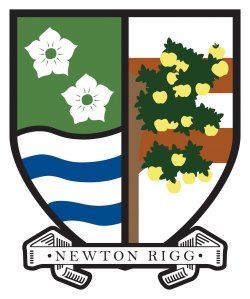 GRANT APPLICATION FORM- NEWTON RIGG SOCIETYThis form is to enable students studying or applying to study at Newton Rigg Training.  To apply for a grant from the Newton Rigg Society to assist you with your studies please complete the form below.In a few words please explain why receiving a grant will make a difference to your studies.	 Please return your application to: John Studholme john@studholmes.comFull nameAddress	Telephone NoE mailCourse attending or applied forAmount applied forPurposes of the grantDate when grant required